ATIVIDADE DOMICILIAR  - DISTANCIAMENTO SOCIAL  COVID -19ATIVIDADES DE ÉTICA – 8º ANOPROFESSORA: MARIÂNGELAPERÍODO: DE 23 A 27/03ATIVIDADES REFERENTE A:  01 (UMA) AULA SEMANAL.Quem puder, poderá imprimir o texto colar no caderno e em seguida fazer  a Leitura do mesmo. Copiar  os exercícios e respondê-los no caderno . Quem não puder imprimir o texto deverá fazer a Cópia apenas dos exercícios e respondê-los no caderno. 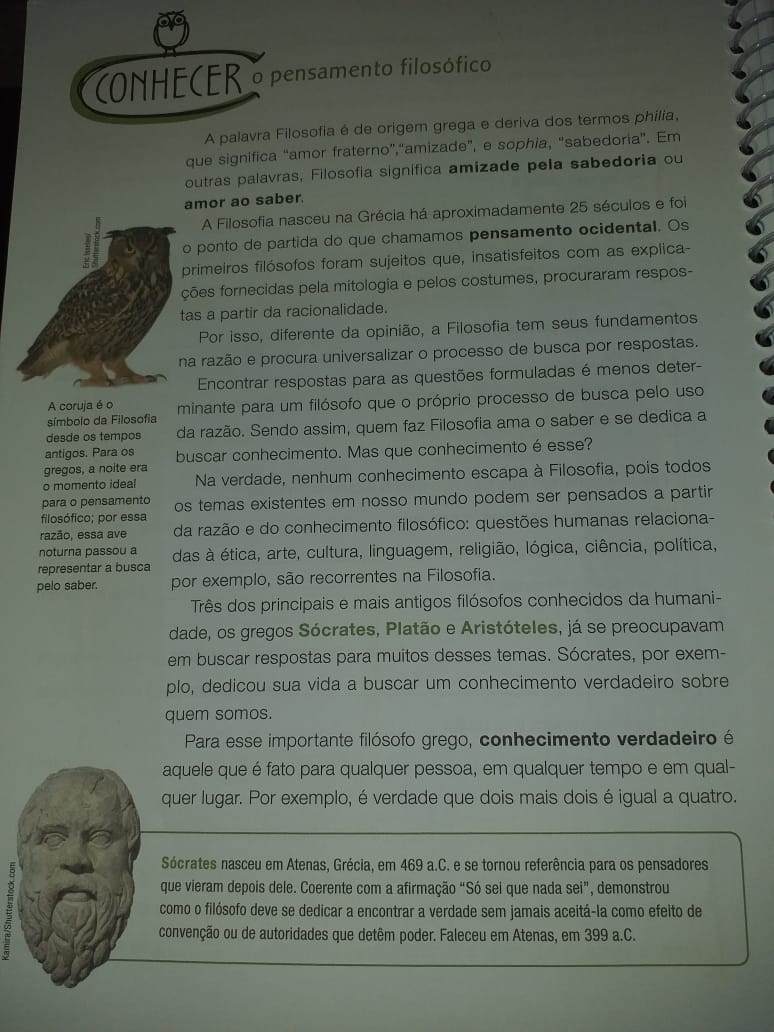 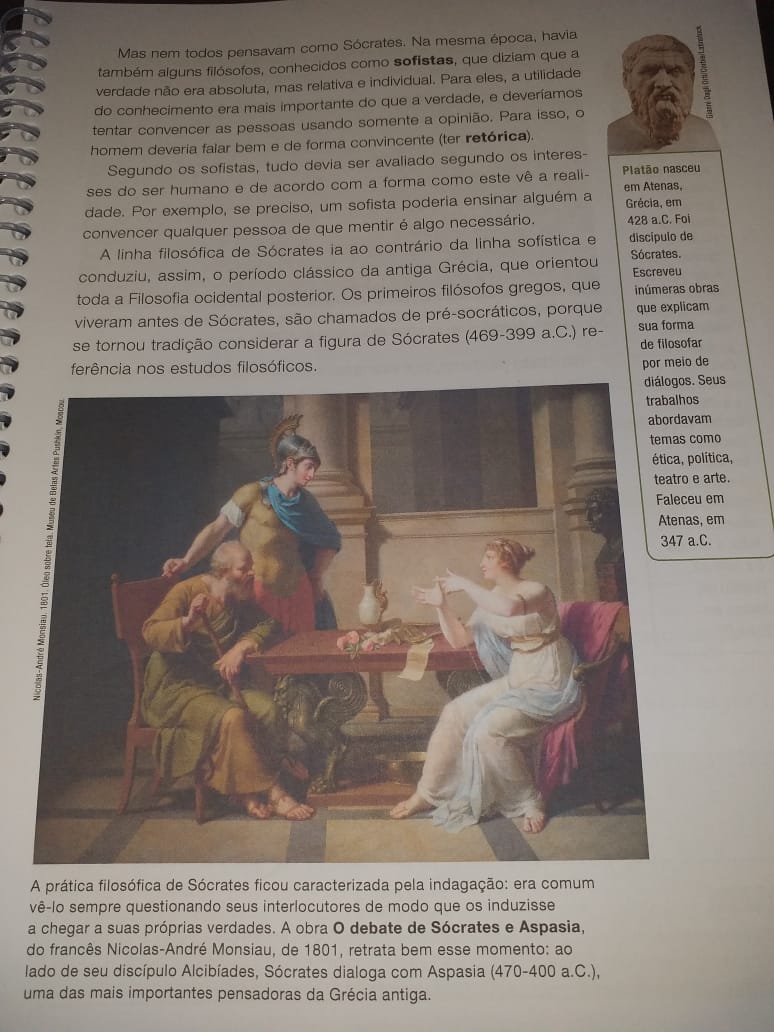 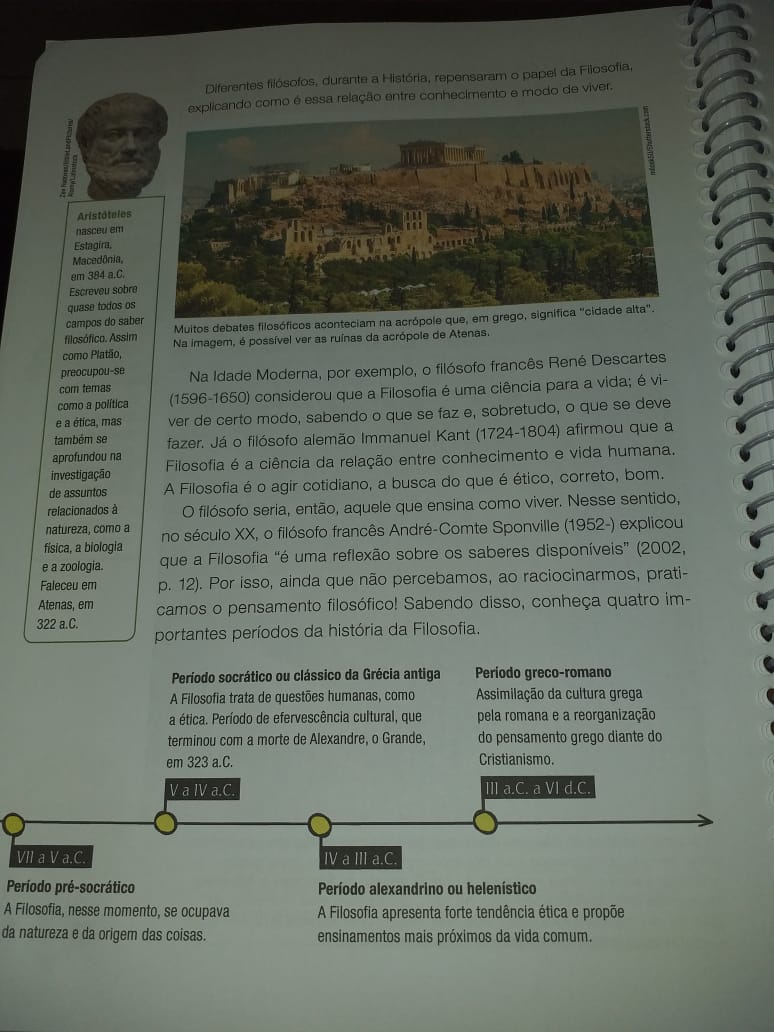 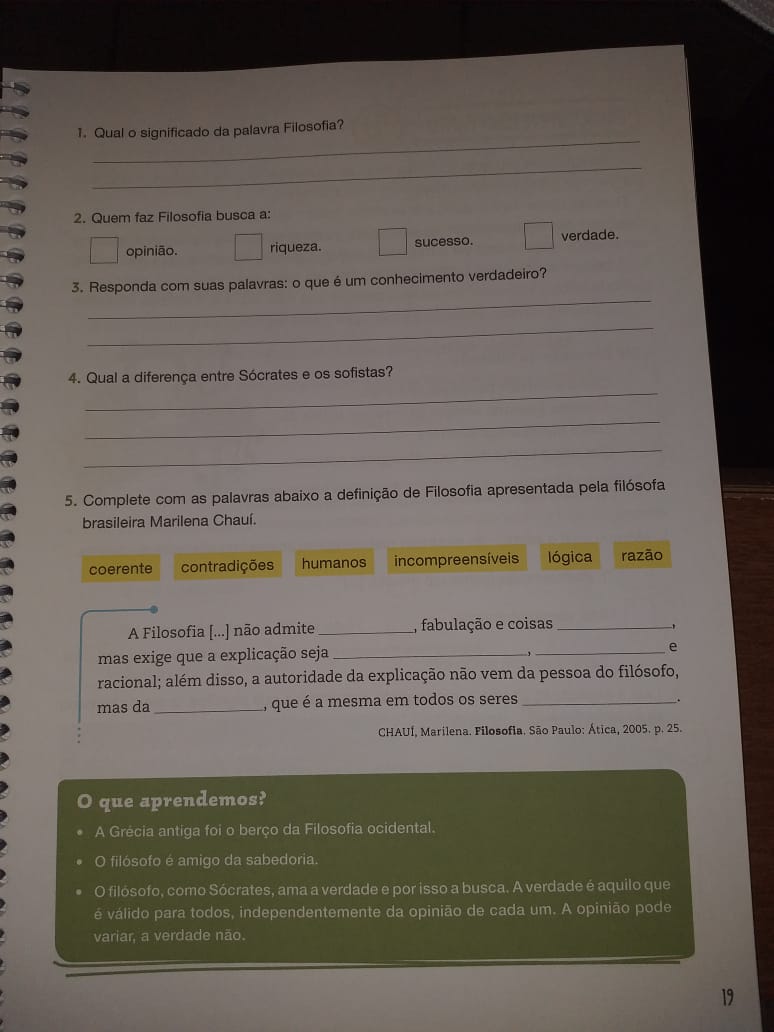 